MONDAYTUESDAYWEDNESDAYTHURSDAYSpelling A-Z ActivitiesSpelling A-Z ActivitiesSpelling A-Z ActivitiesSpelling A-Z ActivitiesMorning Meeting/CalendarMorning Meeting/CalendarMorning Meeting/CalendarMorning Meeting/CalendarSpelling/PhonicsPattern of Study: Hard and Soft G  (Tara West Week 28  (pages 874-903)Activity: Write School to Home ListsPhonics: Introduce weekly word cards and make skill anchor chart. build words.  Assign independent practice sheet 1.Standards: RF.2.3Spelling/PhonicsActivity:  Spelling City AssignmentsPhonics: Review weekly word cards and skill anchor chart.  Introduce weekly fluency strategy activity and independent practice sheet 2.Standards: RF.2.3Spelling/PhonicsActivity:  Spelling City AssignmentsPhonics: Review weekly word cards and skill anchor chart.  Assign independent practice sheet 3.Standards: RF.2.3Spelling/PhonicsActivity:  Spelling/Word Wall AssessmentsPhonics: Complete weekly skill assessment and independent skills application.Standards: RF.2.3Reading Workshop/CentersLeveled/Decodable ReadersPhonics Skill WorkComprehension JournalStandards: RI.2.1Reading Workshop/CentersLeveled/Decodable ReadersPhonics Skill WorkComprehension JournalStandards: RI.2.1Reading Workshop/CentersLeveled/Decodable ReadersPhonics Skill WorkComprehension JournalStandards: RI.2.1Reading Workshop/CentersLeveled/Decodable ReadersPhonics Skill WorkComprehension JournalStandards: RI.2.1Reading WorkshopVocabulary Activity:Introduce vocabulary words and meanings (T16-T17, 404-405). Complete vocabulary dominoes activity.Standards: RI.2.4, RL.2.5Focused Read Aloud: Why Fir Tree Keeps Its Leaves (T18-19, 406-407)Skills Mini-Lessons: Reading Workshop/Shared ReadingReview Vocabulary words (T16)Identify Genre- Myth (T32). Model Close Reading Routine (T18) and Read together/discussModel and practice comprehension Strategy—Reread (T29) Theme (T30)Standards: RI.2.1 ,RF.2.4, RL.2.2, Reading WorkshopVocabulary Activity:Introduce vocabulary words and meanings (T16-T17, 404-405). Complete vocabulary dominoes activity.Standards: RI.2.4, RL.2.5Focused Read Aloud:  The Golden Flower Garden (Anthology 486-487)Skills Mini-Lessons:  Literature Anthology/Independent ReadingIdentify Genre— Myth and Make Predictions Model Close Reading Routine (T45A)Model and Practice siting text evidenceModel and practice comprehension Strategy—Reread (T29) Theme (T30)Standards: RI.2.1 ,RF.2.4, RL.2.2,Reading WorkshopVocabulary Activity:Introduce vocabulary words and meanings (T16-T17, 404-405). Complete vocabulary dominoes activity.Standards: RI.2.4, RL.2.5Focused Read Aloud     The Golden Flower Garden (Anthology 486-487)Skills Mini-Lessons:   Literature Anthology/Independent ReadingRead in Partners (Fluency)Complete comprehension tri-fold (focus—vocabulary, siting text evidence, themeStandards: RI.2.1 ,RF.2.4, RL.2.2Reading WorkshopVocabulary Activity:Introduce vocabulary words and meanings (T16-T17, 404-405). Complete vocabulary dominoes activity.Standards: RI.2.4, RL.2.5Focused Read   The Golden Flower Garden (Anthology 486-487), A Pumpkin Plant (508-509)Skills Mini-Lessons:  Literature Anthology/Independent ReadingRead Independently and Complete Selection TestIdentify Genre-Expository Nonfiction and Make Predictions Model Close Reading Routine (T51A)Model and practice comprehension Strategy— Model and practice comprehension Strategy—Reread (T29) Theme (T30)Standards: RI.2.1 ,RF.2.4, RL.2.2GrammarFocus Area: Comparatives and SuperlativesActivity: Introduce Comparatives and Superlatives. Watch -er and -est video. Brainstorm list of comparatives and superlatives. Add to journal.Standards: L.1.1.B,  L.2.2GrammarFocus Area:   Comparatives and SuperlativesActivity: Review Comparatives and Superlatives. Complete wkst (Choose the Comparative or Superlative)Standards: L.1.1.B,  L.2.2GrammarFocus Area:   Comparatives and SuperlativesActivity: Review Comparatives and Superlatives. Complete wkst (Create the Sentence)Standards: L.1.1.B,  L.2.2GrammarFocus Area:   Comparatives and SuperlativesActivity: Review Comparatives and Superlatives. Complete wkst (Write the Sentence)Standards: L.1.1.B,  L.2.2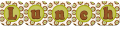 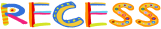   w/ duty Writer’s WorkshopUnit of Study: Informative WritingMini-Lesson: Text Feature--Diagram (Tara West Writing Lessons 6)Standards: W.2.3, W.2.8Writer’s WorkshopUnit of Study: Informative WritingMini-Lesson: Text Feature--Headings (Tara West Writing Lessons 7)Standards: W.2.3, W.2.8Writer’s WorkshopUnit of Study: Informative WritingMini-Lesson: Closure (Tara West Writing Lesson 8) Standards: W.2.3, W.2.82.8Writer’s WorkshopUnit of Study: Informative WritingMini-Lesson: Mechanics Matter (Tara West Writing Lesson 9-10) Standards: W.2.3, W.2.8Math WorkshopModule 6 Lesson 12
Topic C: Rectangular Arrays as a Foundation for Multiplication and Division
Objective: WALT Use math drawings to compose a rectangle with square tiles.
Daily Fluency Review: 
Compensation (5 min)
Grade 2 Core Fluency (5 min)
Background knowledge and Introduction: T will review RDW procedure, for problem solving. Lulu made a pan of brownies. She cut them into 3 rows and 3 columns. a. Draw a picture of Lulu's brownies in the pan. b. Write a number sentence to show how many brownies Lulu has. c. Write a statement about Lulu's brownies.(16 min)
Mini Lesson:  Trace a unit square to draw an array. Draw an array without the use of a tile. Give students 10 minutes to complete the Problem Set. (32 min)
Debrief Questions: 
- How is this different from drawing an array with X's? (analyze)
- Why was precision important today? (evaluate)
Exit TicketStandards:  2.OA.4, 2.G.2Math WorkshopModule 6 Lesson 13
Topic C: Rectangular Arrays as a Foundation for Multiplication and Division
Objective: WALT Use square tiles to decompose a rectangle.
Daily Fluency Review: 
Making the next Ten (5 min)
Grade 2 Core Fluency (5 min)
Background knowledge and Introduction: T will review RDW procedure, for problem solving. Ellie bakes a square pan of lemon bars, which she cut into nine equal pieces. Her brothers eat 1 row of hr trats. Then, her mom eats 1 column. a. Draw a picture of Ellie's lemon bars before any are eaten.Write a number sentence to show how to find the total. b. Write an X on the bars that her brothers eat. Write a new number sentence to show how many are left. c. Draw a line through the bars that her mom eats. Wrote a new number sentence to show how many are left. d. How many bars are left? Write a statement. (17 min)
Mini Lesson: Use tiles to construct a rectangle with 4 rows and 5 columns. T writes 4 rows of 5. Deconstruct it into 2 equal parts. Show the number bond for the deconstruction (2 rows of 5 and 2 rows of 5). Repeat with 6 columns of 2. Give students 10 minutes to complete the Problem Set. (32 min)
Debrief Questions: 
- How does your number bond show how you decomposed your rectangle? (analyse)
- Which one will leave you with more squares? (evaluate)
Exit Ticket:Standards:  2.OA.4, 2.G.2Math WorkshopModule 6 Lesson 14
Topic C: Rectangular Arrays as a Foundation for Multiplication and Division
Objective: WALT Use scissors to partition a rectangle into same-size squares and compose arrays with the squares.
Daily Fluency Review: 
Coin Drop (2 min)
More and Less (2 min)
Sprint (8 min)
Background knowledge and Introduction: Today we are doing things a little differently. Be sure to use self talk and stay focused. Pass out template and Problem Set
Mini Lesson: Students follow along step by step using the problem set. Students will answer each step on their Problem set as they follow along. (32 min)
Debrief Questions: 
- What did we learn about our rectangles by first cutting them into rows and columns before cutting out each individual square? (analyze)
- How many different possibilities can you think of for composing a rectangle with 24 squares? (evaluate)Standards:  2.OA.4, 2.G.2Math WorkshopModule 6 Lesson 15
Topic C: Rectangular Arrays as a Foundation for Multiplication and Division
Objective: WALT Use math drawings to partition a rectangle with square tiles and relate to repeated addition.
Daily Fluency Review: 
Sprint: Subtract Crossing the Ten (8 min)
Using the Nearest Ten to Subtract (2 min)
Subtract Common Units (2 min)
Background knowledge and Introduction: T will review RDW procedure, for problem solving. Rick is filling his muffin pan with batter. He fills 2 columns of 4. One column of 4 is empty. a. Draw to show the muffins and the empty column. b. Write a repeated addition equation to tell how many muffins Rick makes. (6 min)
Mini Lesson: Students work through the Problem Set while the T circulates the room and reads the steps. (32 min)
Debrief Questions:  
- In what way did your array change from Problem 1 to Problem 2? (analyze)
- In Problem 3, each column is like a unit of how many? (evaluate)Standards:  2.OA.4, 2.G.2Read Aloud/SnackRead Aloud/SnackRead Aloud/SnackRead Aloud/Snack w/ dutyScienceUnit of Study: Animal AdventuresLesson Concepts/Page Numbers: How Could More Birds Visit the Bird Feeder—Mystery 4 (Biodiversity and Engineering)Lesson Materials: Paper Plates, Pencils, Aluminum Foil, Tape, clothespins, Pipe Cleaners, Scissors, Paper Punch, Bird Feeder Worksheet, Inspiration SheetsLesson Activities: Introduce and watch exploration.Discuss and journal responses.Standards:  2-LS4-1ScienceUnit of Study: Animal AdventuresLesson Concepts/Page Numbers: How Could More Birds Visit the Bird Feeder—Mystery 4 (Biodiversity and Engineering)Lesson Materials: Paper Plates, Pencils, Aluminum Foil, Tape, clothespins, Pipe Cleaners, Scissors, Paper Punch, Bird Feeder Worksheet, Inspiration SheetsLesson Activities: Watch and complete mystery activityJournal results in science journalStandards:  2-LS4-1ScienceUnit of Study: Animal AdventuresLesson Concepts/Page Numbers: How Could More Birds Visit the Bird Feeder—Mystery 4 (Biodiversity and Engineering)Lesson Materials: Paper Plates, Pencils, Aluminum Foil, Tape, clothespins, Pipe Cleaners, Scissors, Paper Punch, Bird Feeder Worksheet, Inspiration SheetsLesson Activities:Discuss Activity ResultsComplete End of Mystery AssessmentStandards:  2-LS4-1Reading Buddies 1:00-1:30Switch with MathClosingClosingClosingClosing